But et objectifsLa connaissance de l’environnement local est une condition permettant de participer à la vie citoyenne de la commune de résidence. Cet outil permet aux personnes encadrant des cours accueillant des adultes migrants 
de les guider de manière systématique dans la découverte et la documentation de la situation socio-institutionnelle de leur lieu de résidence. A cette fin, ce travail s'appuie sur ECHO – Informations sur la Suisse.En plus d’une meilleure compréhension de leur environnement social immédiat, les participants retireront 
de ce cours les avantages suivants:	Les immigrés seront mieux intégrés dans leurs communes, leurs villages, leurs villes ou leurs quartiers.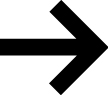 	Ils prendront connaissance de la situation sociale et politique de leurs lieux de résidence.	Ils connaîtront les institutions qui offrent des aides répondant à leurs besoins.	Ils identifieront les possibilités de participation à la vie sociale locale et d’engagement actif dans des 	institutions comme l'école (participation des parents d'élèves) ou des associations.	Ils pourront se familiariser avec les procédures démocratiques.Le but, et le produit du travail élaboré avec cet outil, sont constitués par une documentation (par exemple, 
un dossier) comprenant les informations essentielles sur la vie sociale des communes des participants. Cette documentation sera élaborée étape par étape avec le concours et sous la conduite d’un enseignant connaissant 
la commune. La section suivante apporte des conseils méthodologiques et indique comment prendre en compte les connaissances et les conditions d’apprentissages préalables des participants au cours.Obtention d’informationsRenforcement des connaissances pour mieux s’orienterEn qualité de responsable de cours, vous vous posez ces deux questions fondamentales: Comment les participants accèdent-ils à des informations sur leurs communes de résidence? 
Où peuvent-ils obtenir des informations sur leurs communes de résidence?	Ils recherchent ensemble des sources possibles d’information comme l’hôtel de ville/la maison communale, 	les prospectus, les bulletins d'information communaux, le journal, Internet ...	Les participants sont chargés de chercher des informations.Savoir s'orienterLe présent dossier est conçu pour collecter et travailler des informations sur la commune de résidence. A partir des sujets mis en commun, l'enseignant effectue une sélection et l’intègre dans les objectifs du cours en prenant en compte le groupe d’apprentissage et les désirs exprimés par les participants. A titre de suggestion, nous avons rassemblé quelques exemples de questions: A qui s’adressent-ils en cas de problèmes d'argent?Que fait le médecin scolaire?A quoi sert le calendrier de collecte des déchets?Y a-t-il un point de collecte du verre dans leurs communes?A qui s’adressent-ils si leur fille ne trouve pas de place d’apprentissage?Qui est responsable de l'entretien des aires de jeux pour enfants?Où doivent-ils déclarer la naissance de leurs enfants?Où peuvent-ils se procurer une plaque d’immatriculation?Portrait de la commune de résidence    Chiffres, noms, histoires et traditionsCes notes vous indiquent quelques questions pouvant être abordées en cours.Logement – TravailParents – EnfantsJeunesse – SeniorsSocial – SécuritéEnvironnement – Transport	Culture – Loisirs	Nom et catégorie de la commune de résidenceVillage, ville, quartierSituationRégion, canton, situation géographique (Alpes, montagnes, lacs, rivières)ArmoiriesArmoiries du canton, de la commune ou de la villePlan de la villeComment s’orienter avec un plan de ville?SuperficieQuelle est la superficie de la commune?Nombre d’habitantsCombien de personnes vivent-elles dans notre commune?Président du conseil municipal / du conseil communalGouvernementComment s’appelle le président du conseil municipal / du conseil communal?Comment s’appellent l’organe législatif et l’organe exécutif?HistoireDepuis quand existe le village ou la ville? Comment est née la ville, pourquoi? Existe-t-il une histoire relative à cette fondation?Attractions touristiquesQue viennent voir les touristes chez nous? Que montrons-nous à nos visiteurs de l’extérieur?TraditionsAvons-nous des traditions spécifiques?FêtesQuelles sont les fêtes célébrées par l'ensemble du village ou de la ville? Lesquelles sont célébrées par une partie seulement de la population? Pourquoi?DiversQuelles sont les particularités de notre commune qui n’existent nulle part ailleurs (lieu naturel, bâtiment, entreprise industrielle …)?Administration communale / municipaleAdresse, services: contrôle des habitants (pièces d’identité), impôts, tutelles, services sociaux; autres offices, nouveaux arrivants, naturalisation, services des réfugiés ...PolitiquePrésident du conseil communal / municipal, parlement, édifices publics, partisReligionEglises, autres lieux de culteLogementOffice du logementOrientation professionnelleBourse aux places d'apprentissage, Orientation professionnelle pour adultesChômageOffres d’emploi, ORPDemande et octroi de permis de construire, économie, artisanat et industrieCommission scolaireEcolesStructures extrascolaires et cantinesPlanification des vacancesAssociation des parents d’élèves (APE)Service social scolaireMédecin et dentiste scolairesService de psychologie scolaireOffres de vacances pour les enfantsStructures d’accueil pour les enfantsPetite enfance: garderies, crèches, jardins d’enfantsEnfants: structures extrascolaires et cantinesInformation et conseilProblèmes familiaux, problèmes relationnels, aide d’urgence téléphonique pour les enfants, centre de protection des mineurs, gestion du budget, aide aux victimes, conseils mères/pères, questions d’éducationOffres pour les jeunesLoisirs et vacances, conseil et information, protection de la jeunesse, aide d’urgence téléphonique pour les jeunes 147, groupes de jeunesOrientation professionnelle	Bourse aux places d'apprentissageOffres pour les seniorsLogement, Spitex, service et conseil, loisirs, offres de vacancesServices sociaux et institutionsSituations d’urgence: difficultés financières, dépendances, aide aux victimesSantéMédecins, hôpitaux, Spitex, médecin scolaire, dentiste scolaire, pharmacien de gardeQuestions légales et juridiquesConseil juridique, renseignements juridiques gratuits, recouvrement et avances sur pensions alimentairesNuméros d’urgence144, 117, 118, médecins et dentistes de garde, empoisonnements, La Main Tendue 143, maison d’accueil pour femmesPolicePolice cantonale, police communale, police de quartier, bureau des objets trouvésPompiersEnergie, eauElectricité, gaz, chauffage urbain, stations d’épuration des eaux usées, alimentation en eauCollecte et recyclage des déchets, articles 2ème mainDéchetteries, collecte des ordures ménagères, calendrier de ramassage, déchets spéciaux comme le papier, le verre, le métal, les piles, l’huile, les plastiques, le compostPoints de collecte des déchets toxiques et des cadavres d’animaux,offres 2ème main, trocs d’habits, brocantesZones de loisirsCampagne, forêt, plans d’eaux, parcs et aires de jeu, parcs municipauxTransports publics, horairesBus, tramway, car postal, train, bateaux, funiculairesTransports privésService des automobiles, parkings, système de stationnement dans le quartier, MobilityActivités de loisirsPiscines, places de jeux, patinoires, clubs sportifs, installations sportives, possibilités d’excursionsEmpruntBibliothèque, ludothèque, équipements de sportActivités culturellesThéâtre, opéra, musée, cinémas, concerts, manifestationsAssociationsClubs sportifs, associations musicales, culturelles, associations de quartier ...Formation des adultesCours de langue, cours créatifs, cours de danse, de cuisine, de gymnastique ...